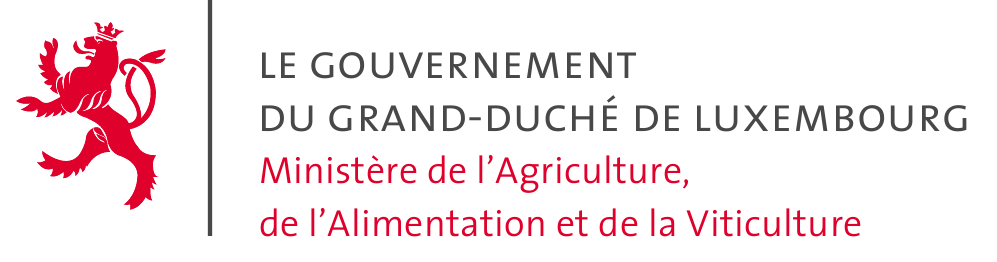 2. Description du projet de participation citoyenne3. Coût du projet5. Pièces jointes*champs obligatoires /**champs obligatoires le cas échéant Relevé d’identité bancaire* Descriptif du projet (situation actuelle, action(s) prévue(s), objectif(s)) * Budget prévisionnel*6. SignatureAvec la signature de la présente demande, le porteur de projet s’engage à respecter les dispositions légales et réglementaires en vigueur ainsi que les dispositions générales en annexe de la présente. En outre, il s’engage à fournir au MA toutes les informations en ce qui concerne le suivi technique et financier du projet.Mesure concernée avec ses conditions spécifiquesDossier de demande d’aide à introduire La demande d’aide est téléchargeable sur le site internet du Ministère de l’Agriculture, de l’Alimentation et de la Viticulture (MA) : 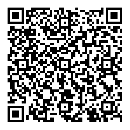 https://agriculture.public.lu/de/beihilfen/foerderung-des-laendlichen-raums/buergerbeteiligungsprojekte.html ou sur le site internet du Guichet.lu : https://guichet.public.lu La demande d’aide accompagnée des pièces sous-mentionnées est à soumettre au MA : *champs obligatoires /**champs obligatoires le cas échéantRelevé d’identité bancaire*Descriptif du projet (situation actuelle, action(s) prévue(s), objectif(s))*Budget prévisionnel*Début et achèvement du projetLa demande tendant à l’allocation d’une aide est à introduire préalablement à la mise en œuvre du projet (cf. art. 91 (1), loi).Durée maximale accordée pour la réalisation du projetLa demande de paiement est à introduire, sous peine de déchéance, dans un délai de trois ans à compter de la décision portant allocation de l’aide (cf. art. 93, loi). Sur demande du bénéficiaire, présentée avant l’expiration du délai de trois ans, le délai pour l’introduction de la demande de paiement est prolongé de douze mois (cf. art. 113 (2), loi).Coût d’un projetL’allocation de l’aide est subordonnée à un coût minimum de 5.000 euros (cf. art. 91 (2), loi).Le plafond accordé à une commune rurale pour la période de programmation 2023-2027 est limité à 40.000 euros (cf. art. 91 (3), loi).Dépenses non éligiblesLes dépenses suivantes ne sont pas subventionnées et ne peuvent pas être reprises dans le coût total du projet:La taxe sur la valeur ajoutée si elle est récupérable (cf. art 115, loi)Les prestations en nature (cf. art. 6, RGD)Les frais d’entretien (cf. art. 6, RGD)Les frais de personnel et de fonctionnement (cf. art. 6, RGD).Dossier de demande de paiement à introduire lors de décompte intermédiaire (tranche d’aide) ou définitifLa demande de paiement est téléchargeable sur le site internet du MA : https://agriculture.public.lu/de/beihilfen/foerderung-des-laendlichen-raums/buergerbeteiligungsprojekte.html ou sur le site internet du Guichet.lu : https://guichet.public.lu Lors du décompte définitif, les pièces sous-mentionnées sont à soumettre au MA :La demande de paiement, dûment remplie et signée par le porteur de projet.Le relevé des factures dressé, certifié et signé par le porteur de projet.Les copies des factures accompagnées des détails, des notes de crédit et des journaux de trésorerie.Le relevé d’identité bancaire.Le Service du Développement rural effectue le contrôle administratif et le paiement de l’aide.Règles relatives à la présentation du relevé des factures Le relevé des factures est téléchargeable sur le site internet du MA :https://agriculture.public.lu/de/beihilfen/foerderung-des-laendlichen-raums/buergerbeteiligungsprojekte.html ou sur le site internet du Guichet.lu : https://guichet.public.lu Les factures sont triées par fournisseur.Au niveau de la colonne « libellé des travaux », il y a lieu de mentionner : la nature des travaux  ou des prestations de services;le cas échéant, le n° d’acompte, le décompte, les autres détails justifiant le montant payé ou retenu comme éligible.Au niveau de la colonne « Montant éligible déclaré par le porteur de projet », il y a lieu d’indiquer le montant de la facture payée, en tenant compte des réductions éventuelles.Le porteur de projet veille à ne pas déclarer des dépenses cofinancées par un tiers.Règles relatives à la présentation des factures fournisseurs subventionnées et aux paiements afférentsLes factures doivent faire référence au projet, être établies au nom du porteur de projet et payées par ce dernier.DEMANDE D’AIDEProjets de participation citoyenneCommunesDéveloppement villageoisChapitre 1er du Titre 2 de la loi du 2 août 2023 concernant le soutien au développement durable des zones ruralesCase réservée au Ministère de l’Agriculture (MA)Numéro dossier :89-……….  1. Saisie *champs obligatoires  / **champs obligatoires le cas échéantRenseignements sur le responsable de l’organisme demandeurRenseignements sur le responsable de l’organisme demandeurNom et prénom du responsable* :Agissant dans sa fonction de * :Renseignements sur l’organisme demandeurCommune*:Adresse*:Téléphone* :E-mail* :Intitulé du projet* :Date prévue pour le début du projet* :Date prévue pour la fin du projet* :Montant du devis* :€ TTCVeuillez attester la présence des documents en cochant les cases correspondantesFait à*:Le* :Nom, prénom*:Signature manuscrite*(ou signature digitale) :Informations relatives aux projets de participation citoyenneCommunes(A garder par le porteur de projet)Développement villageoisChapitre 1er du Titre 2 de la loi du 2 août 2023 concernant le soutien au développement durable des zones ruralesArt.Libellé article loiTaux d’aide max.89.Projets de participation citoyenne50%